İç Paydaş Toplantısı, İdari ve Mali İşler Daire Başkanı Ziyareti8.10.2021Müdürümüz Dr. Öğr. Üyesi Abdulkerim Diktaş ve müdür yardımcımız Öğr. Gör. Kemal Temel, üniversitemiz İdari ve Mali İşler Daire Başkanı Sayın Bülent Kaya’yı makamında ziyaret ederek bir İÇ PAYDAŞ toplantısı gerçekleştirdiler.Meslek Yüksekokulumuzun ihtiyaç duyduğu demirbaşların temini ile ilgili süreçler, görüşmenin temel gündem maddesini teşkil etmiştir.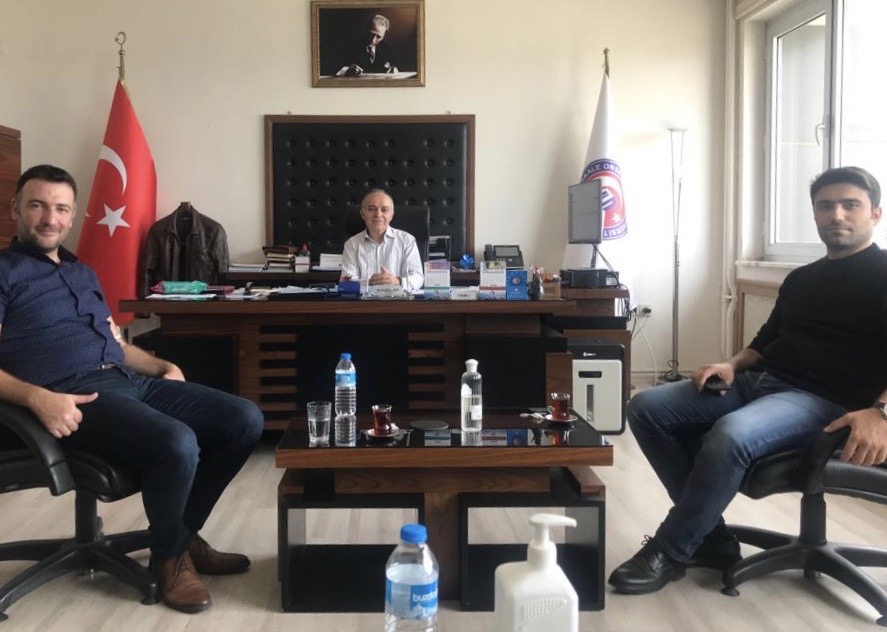 